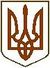 УКРАЇНАЧЕРНІГІВСЬКА МІСЬКА РАДА(п'ятдесята сесія шостого скликання)Р І Ш Е Н Н Я27 квітня 2015 року«Про скасування рішення Виконавчого комітету Чернігівської міської ради № 285від 28 грудня 1993 року «Про переведення житла тресту «Чернігівоблбуд» в колективну власність»Відповідно до статей 25 та 26 Закону України «Про місцеве самоврядування в Україні», Чернігівська міська рада вирішила:	Скасувати рішення Виконавчого комітету Чернігівської міської ради № 285 від 28 грудня 1993 року «Про переведення житла тресту «Чернігівоблбуд» в колективну власність».Міський голова									О.В. Соколов